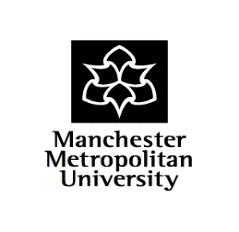 MANCHESTER LAW SCHOOLPRO BONO NETWORK ApplicationMANCHESTER LAW SCHOOLPRO BONO NETWORK ApplicationMANCHESTER LAW SCHOOLPRO BONO NETWORK ApplicationplEASE COMPLETE AND send THIS FORM BY EMAIL TO probono@mmu.ac.ukplEASE COMPLETE AND send THIS FORM BY EMAIL TO probono@mmu.ac.ukplEASE COMPLETE AND send THIS FORM BY EMAIL TO probono@mmu.ac.ukPlease be aware that some of the pro bono schemes require a further application process, once we have your preferences, we will provide further details to support these. You will not always get your first choice of pro bono work every time, but we will do our best to let you know which pro bono opportunities are suitable and available to you at each stage. If you need further assistance with your application, CVs or any other careers needs, please drop in at the Employability Hub (Business School – Monday-Friday 9-5), call 0161 247 3483 or email careers@mmu.ac.uk. Please be aware that some of the pro bono schemes require a further application process, once we have your preferences, we will provide further details to support these. You will not always get your first choice of pro bono work every time, but we will do our best to let you know which pro bono opportunities are suitable and available to you at each stage. If you need further assistance with your application, CVs or any other careers needs, please drop in at the Employability Hub (Business School – Monday-Friday 9-5), call 0161 247 3483 or email careers@mmu.ac.uk. Please be aware that some of the pro bono schemes require a further application process, once we have your preferences, we will provide further details to support these. You will not always get your first choice of pro bono work every time, but we will do our best to let you know which pro bono opportunities are suitable and available to you at each stage. If you need further assistance with your application, CVs or any other careers needs, please drop in at the Employability Hub (Business School – Monday-Friday 9-5), call 0161 247 3483 or email careers@mmu.ac.uk. Applicant InformationApplicant InformationApplicant InformationFirst Name: First Name: First Name: Surname/Family Name: Surname/Family Name: Surname/Family Name: Current Address:Current Address:Current Address:Date of Birth:Telephone:Mobile (if different):Student ID:Student Email:                                                                                                    @stu.mmu.ac.ukStudent Email:                                                                                                    @stu.mmu.ac.ukCurrent University programme/course and which year:Current University programme/course and which year:Current University programme/course and which year:Employment / VOLUNTEERING HISTORYEmployment / VOLUNTEERING HISTORYEmployment / VOLUNTEERING HISTORYOrganisation:Organisation:Organisation:Role Title:Role Title:Paid or Voluntary?:From:To:How long?:Key Duties:Key Duties:Key Duties:Key Achievements:Key Achievements:Key Achievements:Organisation:Organisation:Organisation:Role Title:Role Title:Paid or Voluntary?:From:To:How long?:Key Duties:Key Duties:Key Duties:Key Achievements:Key Achievements:Key Achievements:Organisation:Organisation:Organisation:Role Title:Role Title:Paid or Voluntary?:From:To:How long?:Key Duties:Key Duties:Key Duties:Key Achievements:Key Achievements:Key Achievements:skills & motivationskills & motivationskills & motivationIn a brief paragraph below, please describe the specific experiences, skills and passions you would bring to Pro Bono legal work and explain your motivation for wanting to get involved with the Pro Bono NetworkIn a brief paragraph below, please describe the specific experiences, skills and passions you would bring to Pro Bono legal work and explain your motivation for wanting to get involved with the Pro Bono NetworkIn a brief paragraph below, please describe the specific experiences, skills and passions you would bring to Pro Bono legal work and explain your motivation for wanting to get involved with the Pro Bono NetworkavailabiltyavailabiltyavailabiltyTaking into account all of your other commitments, please indicate how much time you consider you will be able to commit to pro bono work each week.Taking into account all of your other commitments, please indicate how much time you consider you will be able to commit to pro bono work each week.Taking into account all of your other commitments, please indicate how much time you consider you will be able to commit to pro bono work each week.Are you available for pro bono work in the Manchester area out of term time?  	Are you available for pro bono work in the Manchester area out of term time?  	Are you available for pro bono work in the Manchester area out of term time?  	pro bono preferencespro bono preferencespro bono preferencesSee the website www.mmu.ac.uk/probono for an overview of Pro Bono Network projects or email probono@mmu.ac.uk for more detailed information on eachSee the website www.mmu.ac.uk/probono for an overview of Pro Bono Network projects or email probono@mmu.ac.uk for more detailed information on eachSee the website www.mmu.ac.uk/probono for an overview of Pro Bono Network projects or email probono@mmu.ac.uk for more detailed information on eachPlease indicate below the particular Pro Bono Network projects you are interested in: Please indicate below the particular Pro Bono Network projects you are interested in: Please indicate below the particular Pro Bono Network projects you are interested in: How did you hear about the Pro Bono Network at Manchester Law School?How did you hear about the Pro Bono Network at Manchester Law School?How did you hear about the Pro Bono Network at Manchester Law School?All personal information supplied will be stored securely in compliance with the Data Protection Act 1998 and used for the effective processing of your request, so we may pass your information on to our pro bono providers and associated organisations.All personal information supplied will be stored securely in compliance with the Data Protection Act 1998 and used for the effective processing of your request, so we may pass your information on to our pro bono providers and associated organisations.Date:Please continue on a separate page if neededplEASE COMPLETE AND send THIS FORM BY EMAIL TO probono@mmu.ac.ukAlternatively, please print and drop your completed form to the Business & Law School Student Hub for the attention of the Manchester Law School Pro Bono Team.Please continue on a separate page if neededplEASE COMPLETE AND send THIS FORM BY EMAIL TO probono@mmu.ac.ukAlternatively, please print and drop your completed form to the Business & Law School Student Hub for the attention of the Manchester Law School Pro Bono Team.Please continue on a separate page if neededplEASE COMPLETE AND send THIS FORM BY EMAIL TO probono@mmu.ac.ukAlternatively, please print and drop your completed form to the Business & Law School Student Hub for the attention of the Manchester Law School Pro Bono Team.